Lag- och kulturutskottets betänkandePensionsbestämmelser för grundskolelärareLandskapsregeringens lagförslag LF 26/2019-2020INNEHÅLLLandskapsregeringens förslag	1Utskottets förslag	1Ärendets behandling	1Utskottets förslag	1Landskapsregeringens förslagLandskapslagen om tillämpning i landskapet Åland av vissa riksförfattningar om pension för den offentliga sektorn och landskapslagen om tillämpning i landskapet Åland av vissa riksförfattningar om pension för arbetstagare föreslås kompletterade så att pensionsskyddet för rektorer, lärare och timlärare vid grundskolan, som idag regleras i grundskolelagen, från den 1 januari 2021 regleras i dessa lagar.Utskottets förslagUtskottet konstaterar att lagförslaget innebär att pensionsbestämmelserna för rektorer, lärare och timlärare vid grundskolan flyttas från speciallagen till de allmänna pensionslagarna men att själva pensionsbestämmelserna förblir oförändrade. Utskottet föreslår därför att lagtinget antar lagförslagen utan ändringar.Ärendets behandlingLagtinget har den 24 juni 2020 inbegärt lag- och kulturutskottets yttrande i ärendet. 	I ärendets avgörande behandling deltog ordföranden Rainer Juslin, ledamöterna Annette Bergbo, Jessy Eckerman, Robert Mansén, Marcus Måtar och Mika Nordberg samt ersättaren Gyrid Högman.Utskottets förslagMed hänvisning till det anförda föreslår utskottetatt lagtinget antar lagförslagen i oförändrade lydelser.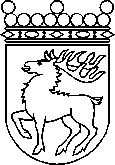 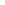 Ålands lagtingBETÄNKANDE nr 18/2019-2020BETÄNKANDE nr 18/2019-2020DatumLag- och kulturutskottet2020-08-28Till Ålands lagtingTill Ålands lagtingTill Ålands lagtingTill Ålands lagtingTill Ålands lagtingMariehamn den 28 augusti 2020Mariehamn den 28 augusti 2020OrdförandeRainer JuslinSekreterareSusanne Eriksson